Приложение 1к Основной профессиональной образовательной программе ПССЗ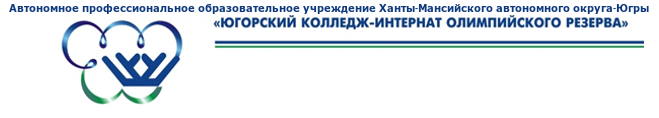 УТВЕРЖДАЮ:__________________Л.Н. Керимуллова «30» августа 2021г.РАБОЧАЯ ПРОГРАММА ДИСЦИПЛИНЫ  ОСНОВЫ БЕОМЕХАНИКИ Направление подготовки (специальность): 49.02.01 «Физическая культура»  (повышенный уровень)  Профиль (при наличии): педагог по физической культуре и спорту/тренер/учитель физической культуры* – в соответствии с учебным планомг. Ханты-Мансийск-2021Рабочая программа учебной дисциплины разработана в соответствии с требованиями Федерального государственного образовательного стандарта 49.02.01 «Физическая культура»  (повышенный уровень) по направлению подготовки (профилю направления, специальности) педагог по физической культуре и спорту/тренер/учитель физической культурыРабочая программа учебной дисциплины разработана: Н.Н.Попов (преподаватель)                (должность, статус разработчика).Рабочая программа дисциплины рассмотрена на методическом объединении «29» августа 2021г. протокол № 1Руководитель структурного подразделения _______________ К.Е. Подтёпина, начальник учебно-методического отделаРабочая программа учебной дисциплины утверждена на заседании  педагогического совета «29» августа 2021г. приказ № 657-одПредседатель совещательного коллегиального органа по учебной (учебно-методической) работе _____________________ Л.Н.Керимуллова,                                                        (Ф.И.О., должность, статус, подпись).директор. СОДЕРЖАНИЕ1. Паспорт программы учебной дисциплины 
ОСНОВЫ БИОМЕХАНИКИ1.1. Область применения программыПрограмма учебной дисциплины является частью основной профессиональной образовательной программы в соответствии с ФГОС по специальности (специальностям) СПО / профессии (профессиям) НПО 49.02.01.  «Физическая культура» среднего профессионального образования1.2. Место учебной дисциплины в структуре основной профессиональной образовательной программы:ПРОФЕССИОНАЛЬНЫЙ ЦИКЛ1.3. Цели и задачи дисциплины – требования к результатам освоения дисциплины:Целью освоения дисциплины «Основы биомеханики» является ознакомление студентов с биомеханическими основами движений спортсмена, вооружение их знаниями, необходимыми для правильного применения физических упражнений как средства физического воспитания и повышения уровня спортивного мастерства.В результате изучения учебной дисциплины «Основы биомеханики» учащиеся должны знать:основные понятия и методы исследования в биомеханике;основы кинематики и динамики движений человека;биомеханические характеристики двигательного аппарата человека;биомеханику физических качеств человека;половозрастные особенности моторики человека;биомеханические основы физических качеств.
В результате освоения учебной дисциплины обучающийся должен уметь:подбирать упражнения для совершенствования двигательных качеств и овладения техникой спортивных упражнений; проводить оценку их исполнения и разбор ошибок; выявлять особенности современной спортивной техники. В результате освоения дисциплины обучающийся должен обладать общими компетенциями, включающими в себя способность:В результате освоения дисциплины обучающийся должен обладать профессиональными компетенциями, соответствующими видам деятельности:1.4. Рекомендуемое количество часов на освоение программы учебной дисциплины:Максимальной учебной нагрузки обучающегося - 122 часа, в том числе:- обязательной аудиторной учебной нагрузки обучающегося - 72 часа;- самостоятельной работы обучающегося - 50 часов.3. СТРУКТУРА И СОДЕРЖАНИЕ УЧЕБНОЙ ДИСЦИПЛИНЫ2.1. Объем учебной дисциплины и виды учебной работы2.2. Тематический план и содержание учебной дисциплины 3. условия реализации УЧЕБНОЙ дисциплины3.1. Требования к минимальному материально-техническому обеспечениюРеализация программы дисциплины требует наличия учебного кабинета. Оборудование учебного кабинета: посадочные места по количеству обучающихся, рабочее место преподавателя, доска классная, комплект учебно-методических пособий, комплект дидактического обеспечения по дисциплине. Технические средства обучения: компьютер с лицензионным программным обеспечением, мультимедийное оборудование, локальная сеть с выходом в Интернет.        Требования к специализированному оборудованиюИзмерительные линейки, транспортиры, медицинские весы, ростомеры, гониометры, динамометры, секундомеры, датчики (тензодатчики), 
3.2. Информационное обеспечение обученияПеречень рекомендуемых учебных изданий, дополнительной литературы.Основные источники:1.Попов Г.И. Биомеханика двигательной деятельности [Текст] : учеб.для студ. учреждений высш. проф. образования / Г.И. Попов, А.В. Самсонова. – 2-е изд., стер. – М. : Издательский центр «Академия», 2013. – 320 с.Дополнительные источники:1.Зубанов В.П. Методические рекомендации к выполнению лабораторных(практических) работ по биомеханике для студентов факультетов физическойкультуры и училищ олимпийского резерва [Текст] : учебное пособие.Новокузнецк : Редакционно-издательский отдел КузГПА, 2011.2.Биомеханика: учеб. для студентов сред. и высш. учеб. заведений по физической культуре /В.И. Дубровский, В.Н. Фёдорова.- 3-е. изд.- М.: Изд-во ВЛАДОС-ПРЕСС, 2008.- 669 с.:3.Лекции по спортивной биомеханики: учебное пособие/ В.Б. Коренберг. –М.: Советский спорт, 2011.- 206с.  4. КОНТРОЛЬ И ОЦЕНКА РЕЗУЛЬТАТОВ ОСВОЕНИЯ ДИСЦИПЛИНЫ  Контроль и оценка результатов освоения дисциплины осуществляется преподавателем в процессе проведения практических занятий, а также выполнения учащимися индивидуальных заданий, проектов, исследований.4.1. Текущий контрольВ качестве оценочных средств используются: собеседование, тестирование, индивидуальное домашнее задание, реферат.4.2 Промежуточная аттестация студентов по дисциплине. Промежуточная аттестация студентов по дисциплине предполагает;   к/р  -   д/зачёт.      Формы и методы контроля и оценки результатов обучения должны позволять проверять у обучающихся не только сформированность профессиональных компетенций, но и развитие общих компетенций и обеспечивающих их умений.Разработчики: 	АПОУ ХМАО-Югры                      преподаватель                            Н.Н.Попов___________________                   _________________                      _______________               (место работы)                                            (занимаемая должность)                                  (инициалы, фамилия)Очная форма*Заочная форма*Индекс по учебному плануОП.09Курс3 курс на базе 9 классов2 курс на базе 11 классовСеместр5,6 семестр на базе 9 классов3,4 семестр на базе 11 классовОбщее количество часов:122 часаАудиторные занятия72 часаСамостоятельная (внеаудиторная) работа50 часовФорма контроляна базе 9 классов:5 семестр: к/р6 семестр: д/зачетна базе 11 классов:3 семестр: к/р4 семестр: д/зачетстр.ПАСПОРТ ПРОГРАММЫ УЧЕБНОЙ ДИСЦИПЛИНЫ4 СТРУКТУРА и содержание УЧЕБНОЙ ДИСЦИПЛИНЫ7 условия реализации  учебной дисциплины14Контроль и оценка результатов Освоения учебной дисциплины15 КодыкомпетенцииНаименование компетенцииОК 1Понимать сущность и социальную значимость своей будущей профессии, проявлять к ней устойчивый интерес.ОК 2Организовывать собственную деятельность, определять методы решения профессиональных задач, оценивать их эффективность и качество.ОК 3Оценивать риски и принимать решения в нестандартных ситуациях.ОК 4Осуществлять поиск, анализ и оценку информации, необходимой для постановки и решения профессиональных задач, профессионального и личностного развития.ОК 5Использовать	информационно-коммуникационные технологии для совершенствования профессиональной деятельностиОК 6Работать в коллективе и команде, взаимодействовать с коллегами и социальными партнерамиОК 7Ставить цели, мотивировать деятельность занимающихся физической культурой и спортом, организовывать и контролировать их работу с принятием на себя ответственности за качество учебно-тренировочного процесса и организации физкультурно-спортивных мероприятий и занятий.ОК 8Самостоятельно определять задачи профессионального и личностного развития, заниматься самообразованием, осознанно планировать повышение квалификацииОК 9Осуществлять профессиональную деятельность в условиях обновления ее целей, содержания и смены технологий.ОК 10Осуществлять профилактику травматизма, обеспечивать охрану жизни и здоровья занимающихсяОК 11Строить профессиональную деятельность с соблюдением правовых норм, ее регулирующихОК 12Владеть профессионально значимыми двигательными действиями избранного вида спорта, базовых и новых видов физкультурно-спортивной деятельности.ПК 1.1.Определять цели и задачи, планировать учебно-тренировочные занятия.ПК 1.2Проводить учебно-тренировочные занятия.ПК 1.3Руководить соревновательной деятельностью спортсменовПК 1.4Осуществлять педагогический контроль, оценивать процесс и результаты деятельности спортсменов на учебно-тренировочных занятиях и соревнованиях.ПК 1.5Анализировать учебно-тренировочные занятия, процесс и результаты руководства соревновательной деятельностьюПК 1.7Подбирать, эксплуатировать и готовить к занятиям и соревнованиям спортивное оборудование и инвентарь.ПК 2.1Определять цели, задачи и планировать физкультурно-спортивные мероприятия и занятия с различными возрастными группами населения.ПК 2.2Мотивировать население различных возрастных групп к участию в физкультурно-спортивной деятельности.ПК 2.3.Организовывать и проводить физкультурно-спортивные мероприятия и занятия.ПК 2.4Осуществлять педагогический контроль в процессе проведения физкультурноспортивных мероприятий и занятий.ПК 2.5Организовывать обустройство и эксплуатацию спортивных сооружений и мест занятий физической культурой и спортом.ПК 2.6Оформлять документацию (учебную, учетную, отчетную, сметно-финансовую), обеспечивающую организацию и проведение физкультурно-спортивных мероприятий и занятий и функционирование спортивных сооружений и мест занятий физической культурой и спортом.ПК 3.1Разрабатывать методическое обеспечение организации учебно-тренировочного процесса и руководства соревновательной деятельностью спортсменов в избранном виде спорта.ПК 3.2Разрабатывать методическое обеспечение организации и проведения физкультурно-спортивных занятий с различными возрастными группаминаселения.ПК 3.3Систематизировать педагогический опыт в области физической культуры и спорта на основе изучения профессиональной литературы, самоанализа и анализа деятельности других педагогов.ПК 3.4Оформлять методические разработки в виде отчетов, рефератов, выступлений.ПК 3.5Участвовать в исследовательской и проектной деятельности в области образования, физической культуры и спорта.Вид учебной работыОбъем часовМаксимальная учебная нагрузка (всего)122Обязательная аудиторная учебная нагрузка (всего) 72в том числе:теоретические занятия36практические занятия36Самостоятельная работа обучающегося (всего)50в том числе:      подготовка рефератов, докладов, сообщений10      подготовка к практическим работам 16      индивидуальная домашняя работа, работа с литературой10Итоговая аттестация в форме   к/р   -   д/зачётИтоговая аттестация в форме   к/р   -   д/зачётНаименование разделов и темСодержание учебного материала, практическая работа, самостоятельная работа обучающихсяСодержание учебного материала, практическая работа, самостоятельная работа обучающихсяСодержание учебного материала, практическая работа, самостоятельная работа обучающихсяОбъем часовУровень освоения122272Раздел 1Общая и дифференциальная биомеханика Тема 1.1. Предмет и история развития биомеханики Содержание учебного материалаСодержание учебного материалаСодержание учебного материала2Тема 1.1. Предмет и история развития биомеханики 1Предмет биомеханики как науки и учебной дисциплины Предмет биомеханики как науки и учебной дисциплины 1Тема 1.1. Предмет и история развития биомеханики 2Биологические и механические явления в живых системах Биологические и механические явления в живых системах 1Тема 1.1. Предмет и история развития биомеханики 3Цель и задачи спортивной биомеханики Цель и задачи спортивной биомеханики 1Тема 1.1. Предмет и история развития биомеханики 4История развития и современное состояние биомеханики История развития и современное состояние биомеханики 1Тема 1.1. Предмет и история развития биомеханики Самостоятельная работа обучающихсяСамостоятельная работа обучающихсяСамостоятельная работа обучающихся2Тема 1.1. Предмет и история развития биомеханики Индивидуальная домашняя работа, работа с литературойИндивидуальная домашняя работа, работа с литературойИндивидуальная домашняя работа, работа с литературойТема 1.2. Строение и функции биомеханической системы двигательного аппаратаСодержание учебного материалаСодержание учебного материалаСодержание учебного материала2Тема 1.2. Строение и функции биомеханической системы двигательного аппарата1Биомеханические пары и цепи (незамкнутые, замкнутые, разветвленные). Степени свободы и связи в биокинематических цепях. Биомеханические пары и цепи (незамкнутые, замкнутые, разветвленные). Степени свободы и связи в биокинематических цепях. 2Тема 1.2. Строение и функции биомеханической системы двигательного аппарата2Звенья тела как рычаги и маятники. Рычаги в биокинематических цепях. Условия равновесия и ускорения костных рычагов. Биокинематические маятники.Звенья тела как рычаги и маятники. Рычаги в биокинематических цепях. Условия равновесия и ускорения костных рычагов. Биокинематические маятники.2Тема 1.2. Строение и функции биомеханической системы двигательного аппарата3Биодинамика мышц. Современная модель мышцы. Механические свойства мышц. Механика мышечного сокращения. Влияние внешнего сопротивления на механические показатели мышечного сокращения. Разновидности работы мышц.Биодинамика мышц. Современная модель мышцы. Механические свойства мышц. Механика мышечного сокращения. Влияние внешнего сопротивления на механические показатели мышечного сокращения. Разновидности работы мышц.2Тема 1.2. Строение и функции биомеханической системы двигательного аппарата4Строение биомеханической системы. Звенья биокинематических цепей. Механизмы соединений. Мышечные синергии. Свойства биомеханической системы. Энергетическое обеспечение движений. Приспособительная активность.Строение биомеханической системы. Звенья биокинематических цепей. Механизмы соединений. Мышечные синергии. Свойства биомеханической системы. Энергетическое обеспечение движений. Приспособительная активность.2Тема 1.2. Строение и функции биомеханической системы двигательного аппаратаСамостоятельная работа обучающихсяСамостоятельная работа обучающихсяСамостоятельная работа обучающихся2Тема 1.2. Строение и функции биомеханической системы двигательного аппаратаПодготовка к практическим работамПодготовка к практическим работамПодготовка к практическим работамТема 1.2. Строение и функции биомеханической системы двигательного аппаратаИндивидуальная домашняя работа, работа с литературойИндивидуальная домашняя работа, работа с литературойИндивидуальная домашняя работа, работа с литературойТема 1.2. Строение и функции биомеханической системы двигательного аппаратаПрактическое занятие Практическое занятие Практическое занятие 4Тема 1.2. Строение и функции биомеханической системы двигательного аппаратаПостроение промера Построение промера Построение промера Тема 1.3. Биомеханические характеристики тела человека и его движенийСодержание учебного материалаСодержание учебного материалаСодержание учебного материала4Тема 1.3. Биомеханические характеристики тела человека и его движений11Кинематические характеристики. Системы отсчета расстояний и времени: начало, направление и единицы отсчета. Тела отсчета инерциальные и неинерциальные.3Тема 1.3. Биомеханические характеристики тела человека и его движений22Пространственные характеристики: положения – координаты точки, тела и системы тел (линейные и угловые) и движения – траектория точки (путь, перемещение, кривизна и ориентация траектории, положения: начальное, промежуточное и конечное).3Тема 1.3. Биомеханические характеристики тела человека и его движений33Временные характеристики: момент времени, длительность движения тела и его частей, темп и ритм движений.3Тема 1.3. Биомеханические характеристики тела человека и его движений44Пространственно-временные характеристики: скорости и ускорения точек и звеньев тела человека. Использование характеристик при биомеханическом обосновании спортивной техники. 3Тема 1.3. Биомеханические характеристики тела человека и его движений55Индексный метод описания поз и движений тела человека. Упрощенная кинематическая схема тела. Индексы фиксирующие, скользящие, специального назначения. Матричная форма описания позы. Функция линейного приближения и гармоническая функция при описании движений звеньев тела.3Тема 1.3. Биомеханические характеристики тела человека и его движений66Динамические характеристики. Инерционные характеристики тела человека: масса, центр масс, момент инерции тела, радиус инерции. Силовые характеристики: сила и момент силы, импульс силы и момента силы, количество движения и кинетический момент.3Тема 1.3. Биомеханические характеристики тела человека и его движений77Энергетические характеристики: работа силы, кинетическая и потенциальная энергия, энергия упругой деформации, мощность, коэффициент полезного действия.3Тема 1.3. Биомеханические характеристики тела человека и его движенийСамостоятельная работа обучающихсяСамостоятельная работа обучающихсяСамостоятельная работа обучающихся2Тема 1.3. Биомеханические характеристики тела человека и его движенийПодготовка к практическим работамПодготовка к практическим работамПодготовка к практическим работамТема 1.3. Биомеханические характеристики тела человека и его движенийИндивидуальная домашняя работа, работа с литературойИндивидуальная домашняя работа, работа с литературойИндивидуальная домашняя работа, работа с литературойТема 1.3. Биомеханические характеристики тела человека и его движенийПрактическое занятиеПрактическое занятиеПрактическое занятие4Тема 1.3. Биомеханические характеристики тела человека и его движенийОпределение линейных скоростей и ускорений точкиОпределение линейных скоростей и ускорений точкиОпределение линейных скоростей и ускорений точкиТема 1.3. Биомеханические характеристики тела человека и его движенийОпределение угловых скоростей и ускорений продольной оси тела человекаОпределение угловых скоростей и ускорений продольной оси тела человекаОпределение угловых скоростей и ускорений продольной оси тела человекаТема 1.4. Биодинамика двигательных действийСодержание учебного материалаСодержание учебного материалаСодержание учебного материала4Тема 1.4. Биодинамика двигательных действий11Геометрия масс тела человека. Относительные веса (весовые коэффициенты) и центры тяжести звеньев тела. Центр масс тела человека. Моменты инерции звеньев тела. Центр объема и центр поверхности тела.3Тема 1.4. Биодинамика двигательных действий22Составные движения в биокинематических цепях. Составляющие составного движения (переносное и относительное). Результирующее движение. Движения биокинематическихцепей (возвратно-вращательное, возвратно-поступательное, круговое). Действия сил на биокинематические цепи во вращательной и радиальном движениях.3Тема 1.4. Биодинамика двигательных действий33Силы в движениях человека. Классификации сил (по их воздействию, источнику, участию в управляемом перемещении тела).3Тема 1.4. Биодинамика двигательных действий44Силы движущие, тормозящие, отклоняющие, возвращающие. Ускоряющая и замедляющая сила. Возмущающая и уравновешивающая сила.3Тема 1.4. Биодинамика двигательных действийСамостоятельная работа обучающихсяСамостоятельная работа обучающихсяСамостоятельная работа обучающихся2Тема 1.4. Биодинамика двигательных действийИндивидуальная домашняя работа, работа с литературойИндивидуальная домашняя работа, работа с литературойИндивидуальная домашняя работа, работа с литературойТема 1.4. Биодинамика двигательных действийПрактическое занятиеПрактическое занятиеПрактическое занятие4Тема 1.4. Биодинамика двигательных действийОпределение положения ОЦТ тела человека аналитическим способом.Определение положения ОЦТ тела человека аналитическим способом.Определение положения ОЦТ тела человека аналитическим способом.Тема 1.4. Биодинамика двигательных действийОпределение положения ОЦТ тела человека графоаналитическим способом.Определение положения ОЦТ тела человека графоаналитическим способом.Определение положения ОЦТ тела человека графоаналитическим способом.Тема 1.5. Биомеханика двигательных качеств. Биомеханический контроль физической подготовленности Содержание учебного материалаСодержание учебного материалаСодержание учебного материала2Тема 1.5. Биомеханика двигательных качеств. Биомеханический контроль физической подготовленности 11Понятие о моторике человека как о совокупности его двигательных возможностей. Двигательные качества – качественно различные стороны моторики.3Тема 1.5. Биомеханика двигательных качеств. Биомеханический контроль физической подготовленности 22Биомеханическая характеристика силовых качеств. Понятие о силовых качествах. Зависимость силы действия человека от параметров двигательных заданий (перемещаемой массы, скорости, направления движения, природы сил сопротивления). Положение тела и сила действия человека. Топография силы. Биомеханические требования к специальным силовым упражнениям. Метод сопряженного воздействия. Контроль силовых качеств.3Тема 1.5. Биомеханика двигательных качеств. Биомеханический контроль физической подготовленности 33Биомеханическая характеристика скоростных качеств. Понятие о скоростных качествах. Динамика скорости. Скорость изменения силы (градиент силы). Параметрические и непараметрические зависимости между силовыми и скоростными качествами. Биомеханические аспекты двигательных реакций. Контроль скоростных качеств.3Тема 1.5. Биомеханика двигательных качеств. Биомеханический контроль физической подготовленности 44Биомеханическая характеристика выносливости. Утомление и его биомеханические проявления. Выносливость и способы ее измерения. Биомеханические основы экономизации спортивной техники. Особенности спортивной техники в упражнениях, требующих выносливости. Контроль выносливости.3Тема 1.5. Биомеханика двигательных качеств. Биомеханический контроль физической подготовленности 55Биомеханическая характеристика гибкости. Активная и пассивная гибкость. Влияние гибкости на спортивную технику. Методы измерения гибкости.3Тема 1.5. Биомеханика двигательных качеств. Биомеханический контроль физической подготовленности Практическое занятиеПрактическое занятиеПрактическое занятие4Тема 1.5. Биомеханика двигательных качеств. Биомеханический контроль физической подготовленности Индексное описание позы тела человекаИндексное описание позы тела человекаИндексное описание позы тела человекаТема 1.5. Биомеханика двигательных качеств. Биомеханический контроль физической подготовленности Индексное описание движений тела человекаИндексное описание движений тела человекаИндексное описание движений тела человекаТема 1.5. Биомеханика двигательных качеств. Биомеханический контроль физической подготовленности Самостоятельная работа обучающихсяСамостоятельная работа обучающихсяСамостоятельная работа обучающихся4Тема 1.5. Биомеханика двигательных качеств. Биомеханический контроль физической подготовленности Индивидуальная домашняя работа, работа с литературойИндивидуальная домашняя работа, работа с литературойИндивидуальная домашняя работа, работа с литературойТема 1.5. Биомеханика двигательных качеств. Биомеханический контроль физической подготовленности Подготовка рефератов, докладов, сообщенийПодготовка рефератов, докладов, сообщенийПодготовка рефератов, докладов, сообщенийТема 1.6.
Системы движений и организация управления ими. Биомеханический контроль спортивно-технической подготовленностиСодержание учебного материалаСодержание учебного материалаСодержание учебного материала4Тема 1.6.
Системы движений и организация управления ими. Биомеханический контроль спортивно-технической подготовленности11Двигательное действие как система движений. Состав системы движений (пространственные, временные  элементы и их подсистемы). Структура системы движений.3Тема 1.6.
Системы движений и организация управления ими. Биомеханический контроль спортивно-технической подготовленности22Спортивное действие как управляемая система движений. Самоуправляемые системы. Построение самоуправления движениями. Оптимизация управления.формирование и совершенствование систем движений.3Тема 1.6.
Системы движений и организация управления ими. Биомеханический контроль спортивно-технической подготовленности33Направление развития систем движений (интеграция и дифференциация, стабилизация и вариативность, стандартизация и индивидуализация, соотношение произвольности и автоматизма в управлении, фиксация и прогрессирование).3Тема 1.6.
Системы движений и организация управления ими. Биомеханический контроль спортивно-технической подготовленности44Биомеханический контроль спортивно-технической подготовленности. Показатели технического мастерства (объем и разносторонность технической подготовленности, рациональность техники) и их контроль. Эффективность владения спортивной техникой (абсолютная, сравнительная, реализационная эффективность) и ее контроль. Освоенность техники (стабильность, устойчивость, сохранение двигательного умения при перерывах в тренировке, автоматизированность) и ее контроль.3Тема 1.6.
Системы движений и организация управления ими. Биомеханический контроль спортивно-технической подготовленностиПрактическое занятиеПрактическое занятиеПрактическое занятие4Тема 1.6.
Системы движений и организация управления ими. Биомеханический контроль спортивно-технической подготовленностиПостроение линейной хронограммы.Построение линейной хронограммы.Построение линейной хронограммы.Тема 1.6.
Системы движений и организация управления ими. Биомеханический контроль спортивно-технической подготовленностиСамостоятельная работа обучающихсяСамостоятельная работа обучающихсяСамостоятельная работа обучающихся4Тема 1.6.
Системы движений и организация управления ими. Биомеханический контроль спортивно-технической подготовленностиИндивидуальная домашняя работа, работа с литературойИндивидуальная домашняя работа, работа с литературойИндивидуальная домашняя работа, работа с литературойТема 1.6.
Системы движений и организация управления ими. Биомеханический контроль спортивно-технической подготовленностиПодготовка рефератов, докладов, сообщенийПодготовка рефератов, докладов, сообщенийПодготовка рефератов, докладов, сообщенийТема 1.7. Индивидуальные и групповые особенности моторикиСодержание учебного материалаСодержание учебного материалаСодержание учебного материала3Тема 1.7. Индивидуальные и групповые особенности моторики11Телосложение и моторика человека.2Тема 1.7. Индивидуальные и групповые особенности моторики22Онтогенез моторики. Роль созревания и научения в онтогенезе моторики. Двигательный возраст. Прогноз развития моторики. Онтогенез моторики в отдельные возрастные периоды. Влияние возраста на эффект обучения и тренировки.2Тема 1.7. Индивидуальные и групповые особенности моторики33Особенности моторики женщин.2Тема 1.7. Индивидуальные и групповые особенности моторики44Двигательные предпочтения.2Тема 1.7. Индивидуальные и групповые особенности моторикиПрактическое занятиеПрактическое занятиеПрактическое занятие3Тема 1.7. Индивидуальные и групповые особенности моторикиОпределение центрального момента инерции тела человека.Определение центрального момента инерции тела человека.Определение центрального момента инерции тела человека.Тема 1.7. Индивидуальные и групповые особенности моторикиСамостоятельная работа обучающихсяСамостоятельная работа обучающихсяСамостоятельная работа обучающихся4Тема 1.7. Индивидуальные и групповые особенности моторикиИндивидуальная домашняя работа, работа с литературойИндивидуальная домашняя работа, работа с литературойИндивидуальная домашняя работа, работа с литературойТема 1.7. Индивидуальные и групповые особенности моторикиПодготовка рефератов, докладов, сообщенийПодготовка рефератов, докладов, сообщенийПодготовка рефератов, докладов, сообщенийРаздел 2.Частная биомеханикаТема 2.1
Движения вокруг осейСодержание учебного материалаСодержание учебного материалаСодержание учебного материала3Тема 2.1
Движения вокруг осей11Динамика вращательного движения. Механизм вращательного движения звена. Центробежная (реальная и фиктивная) и центростремительная силы.изменение вращательного движения звена. Изменение вращательных движений системы звеньев.2Тема 2.1
Движения вокруг осей22Управление движениями вокруг осей с изменением кинетического момента системы (приложение внешней силы, изменение позы). Управление движениями вокруг осей с сохранением кинетического момента системы (встречные движения, изменение позы, круговые движения конечностей, изгибания туловища).2Тема 2.1
Движения вокруг осей33Примеры вращательных движений без опоры и при опоре.2Тема 2.1
Движения вокруг осейПрактическое занятиеПрактическое занятиеПрактическое занятие3Тема 2.1
Движения вокруг осейОпределение кинетического момента (момента количества движения) тела человека.Определение кинетического момента (момента количества движения) тела человека.Определение кинетического момента (момента количества движения) тела человека.Тема 2.1
Движения вокруг осейСамостоятельная работа обучающихсяСамостоятельная работа обучающихсяСамостоятельная работа обучающихся4Тема 2.1
Движения вокруг осейПодготовка к практическим работамПодготовка к практическим работамПодготовка к практическим работамТема 2.1
Движения вокруг осейИндивидуальная домашняя работа, работа с литературойИндивидуальная домашняя работа, работа с литературойИндивидуальная домашняя работа, работа с литературойТема 2.2.
Сохранение и изменение положения телаСодержание учебного материалаСодержание учебного материалаСодержание учебного материала4Тема 2.2.
Сохранение и изменение положения тела11Равновесие тела человека. Поза и положение тела. Силы, уравновешиваемые при сохранении положения. Условия уравновешивания действия сил. Виды равновесия тела (устойчивое, ограниченно устойчивое, неустойчивое, безразличное). Динамический и статический показатели устойчивости твердого тела.2Тема 2.2.
Сохранение и изменение положения тела22Сохранение и восстановление положения тела человека. Условия устойчивости тела человека. Зоны восстановления оптимальная, сохранения положения, восстановления положения). Управление сохранением положения (движения компенсаторные, амортизирующие, восстанавливающие). Биодинамика осанки. Динамическая осанка. Нарушения и восстановление правильной осанки.2Тема 2.2.
Сохранение и изменение положения тела33Движения на месте. Изменение движения центра масс системы.изменение количества движения системы. Преодолевающие и уступающие движения. Механизмы притягивания и отталкивания. Условия активного и пассивного движений относительно верхней и нижней опоры.Тема 2.2.
Сохранение и изменение положения тела44Кинематика и динамика взаимодействия с опорой.Тема 2.2.
Сохранение и изменение положения телаПрактическое занятиеПрактическое занятиеПрактическое занятие4Тема 2.2.
Сохранение и изменение положения телаОпределение точности математических моделей, используемых для расчета положения ОЦТ тела и прогнозирования длины тела.Определение точности математических моделей, используемых для расчета положения ОЦТ тела и прогнозирования длины тела.Определение точности математических моделей, используемых для расчета положения ОЦТ тела и прогнозирования длины тела.Тема 2.2.
Сохранение и изменение положения телаСамостоятельная работа обучающихсяСамостоятельная работа обучающихсяСамостоятельная работа обучающихся4Тема 2.2.
Сохранение и изменение положения телаПодготовка к практическим работамПодготовка к практическим работамПодготовка к практическим работамТема 2.2.
Сохранение и изменение положения телаИндивидуальная домашняя работа, работа с литературойИндивидуальная домашняя работа, работа с литературойИндивидуальная домашняя работа, работа с литературойТема 2.3. Локомоторные движенияСодержание учебного материалаСодержание учебного материалаСодержание учебного материала4Тема 2.3. Локомоторные движения11Механизм отталкивания от опоры. Взаимодействие опорных и подвижных звеньев с опорой. Маховые движения при отталкивании. Направление отталкивания от опоры.2Тема 2.3. Локомоторные движения22Стартовые действия (стартовые положения, движения, разгон).2Тема 2.3. Локомоторные движения33Биодинамика спортивных локомоций. Ходьба (одиночная и двойная опора). Бег (полет, опора). Прыжок (разбег, отталкивание, полет, приземление). Лыжный ход (скольжение и стояние лыжи). Плавание (действия основные, подготовительные).2Тема 2.3. Локомоторные движения44Биодинамика передвижения с механическими преобразователями. Передача усилий при педалировании. Передача усилий при академической гребле.2Тема 2.3. Локомоторные движенияПрактическое занятиеПрактическое занятиеПрактическое занятие4Тема 2.3. Локомоторные движенияОпределение эффективности спортивной техники на примере бега.Определение эффективности спортивной техники на примере бега.Определение эффективности спортивной техники на примере бега.Тема 2.3. Локомоторные движенияСамостоятельная работа обучающихсяСамостоятельная работа обучающихсяСамостоятельная работа обучающихся4Тема 2.3. Локомоторные движенияИндивидуальная домашняя работа, работа с литературойИндивидуальная домашняя работа, работа с литературойИндивидуальная домашняя работа, работа с литературойТема 2.4. Перемещающие движенияСодержание учебного материалаСодержание учебного материалаСодержание учебного материала4Тема 2.4. Перемещающие движения11Перемещающие движения. Полет спортивных снарядов (траектория, угол вылета, начальная скорость, угол атаки, сопротивление воздуха, вращение снаряда). Сила действия в перемещающих движениях. Скорость в перемещающих движениях. Точность в перемещающих движениях.2Тема 2.4. Перемещающие движения22Основы теории удара. Коэффициент восстановления. Коэффициент передачи энергии. Классификации ударов (в зависимости от: рекуперации энергии, направления движения ударяемого тела до удара, направления ударного импульса).2Тема 2.4. Перемещающие движения33Биомеханика ударных действий. Требования к координации движений при максимально сильных ударах. Точность в ударных действиях.2Тема 2.4. Перемещающие движенияПрактическое занятиеПрактическое занятиеПрактическое занятие2Тема 2.4. Перемещающие движенияОпределение эффективности спортивной техники на примере толкания ядра с разбега.Определение эффективности спортивной техники на примере толкания ядра с разбега.Определение эффективности спортивной техники на примере толкания ядра с разбега.Тема 2.4. Перемещающие движенияСамостоятельная работа обучающихсяСамостоятельная работа обучающихсяСамостоятельная работа обучающихся4Тема 2.4. Перемещающие движенияИндивидуальная домашняя работа, работа с литературойИндивидуальная домашняя работа, работа с литературойИндивидуальная домашняя работа, работа с литературойВсего: Всего: Всего: 108Результаты(освоенные профессиональные компетенции)Основные показатели оценки результатаФормы и методы контроля и оценкиПК 1.1. Определять цели и задачи, планировать учебно-тренировочные занятия.- знать половозрастные особенности моторики человека;- знать биомеханику физических качеств.Текущий контроль в форме:- защиты практических работ;- контрольных работ по темам дисциплины.Промежуточная аттестация:- дифференцированный зачет;- экзамен.ПК 1.2. Проводить учебно-тренировочные занятия.- уметь применять знания по биомеханике в профессиональной деятельности. Текущий контроль в форме:- защиты практических работ;- контрольных работ по темам дисциплины.Промежуточная аттестация:- дифференцированный зачет;- экзамен.ПК 1.3. Руководить соревновательной деятельностью спортсменов.- уметь проводить биомеханический анализ двигательных действий.Текущий контроль в форме:- защиты практических работ;- контрольных работ по темам дисциплины.Промежуточная аттестация:- дифференцированный зачет;- экзамен.ПК 1.4. Осуществлять педагогический контроль, оценивать процесс и результаты деятельности спортсменов на учебно-тренировочных занятиях и соревнованиях- знать биомеханические основы физических упражнений.Текущий контроль в форме:- защиты практических работ;- контрольных работ по темам дисциплины.Промежуточная аттестация:- дифференцированный зачет;- экзамен.ПК 1.5. Анализировать учебно-тренировочные занятия, процесс и результаты руководства соревновательной деятельностью.- знать основы кинематики и динамики движений человека;- уметь проводить биомеханический анализ двигательных действий.Текущий контроль в форме:- защиты практических работ;- контрольных работ по темам дисциплины.Промежуточная аттестация:- дифференцированный зачет;- экзамен.ПК 1.6. Проводить спортивный отбор и спортивную ориентацию- знать биомеханические характеристики двигательного аппарата человека;- знать биомеханику физических качеств человека.Текущий контроль в форме:- защиты практических работ;- контрольных работ по темам дисциплины.Промежуточная аттестация:- дифференцированный зачет;- экзамен.ПК 1.7. Подбирать, эксплуатировать и готовить к занятиям и соревнованиям спортивное оборудование и инвентарь- уметь применять знания по биомеханике в профессиональной деятельности. Текущий контроль в форме:- защиты практических работ;- контрольных работ по темам дисциплины.Промежуточная аттестация:- дифференцированный зачет;- экзамен.ПК 1.8. Оформлять и вести документацию, обеспечивающую учебно-тренировочный процесс и соревновательную деятельность спортсменов- уметь применять знания по биомеханике в профессиональной деятельности. Текущий контроль в форме:- защиты практических работ;- контрольных работ по темам дисциплины.Промежуточная аттестация:- дифференцированный зачет;- экзамен.ПК 2.1. Определять цели, задачи и планировать физкультурно-спортивные мероприятия и занятия с различными возрастными группами населения- знать половозрастные особенности моторики человека.Текущий контроль в форме:- защиты практических работ;- контрольных работ по темам дисциплины.Промежуточная аттестация:- дифференцированный зачет;- экзамен.ПК 2.2. Мотивировать население различных возрастных групп к участию в физкультурно-спортивной деятельности- уметь применять знания по биомеханике в профессиональной деятельности. Текущий контроль в форме:- защиты практических работ;- контрольных работ по темам дисциплины.Промежуточная аттестация:- дифференцированный зачет;- экзамен.ПК 2.3. Организовывать и проводить физкультурно-спортивные мероприятия и занятия- уметь применять знания по биомеханике в профессиональной деятельности. Текущий контроль в форме:- защиты практических работ;- контрольных работ по темам дисциплины.Промежуточная аттестация:- дифференцированный зачет;- экзамен.ПК 2.4. Осуществлять педагогический контроль в процессе проведения физкультурно-спортивных мероприятий и занятий- уметь проводить биомеханический анализ двигательных действий.Текущий контроль в форме:- защиты практических работ;- контрольных работ по темам дисциплины.Промежуточная аттестация:- дифференцированный зачет;- экзамен.ПК 2.5. Организовывать обустройство и эксплуатацию спортивных сооружений и мест занятий физической культурой и спортом- уметь применять знания по биомеханике в профессиональной деятельности. Текущий контроль в форме:- защиты практических работ;- контрольных работ по темам дисциплины.Промежуточная аттестация:- дифференцированный зачет;- экзамен.ПК 2.6. Оформлять документацию (учебную, учетную, отчетную, сметно-финансовую), обеспечивающую организацию и проведение физкультурно-спортивных мероприятий и занятий и функционирование спортивных сооружений и мест занятий физической культурой и спортом- уметь применять знания по биомеханике в профессиональной деятельности. ПК 3.1. Разрабатывать методическое обеспечение организации учебно-тренировочного процесса и руководства соревновательной деятельностью спортсменов в избранном виде спорта- уметь применять знания по биомеханике в профессиональной деятельности. Результаты(освоенные общие компетенции)Основные показатели оценки результатаФормы и методы контроля и оценкиОК 1. Понимать сущность и социальную значимость своей будущей профессии, проявлять к ней устойчивый интересдемонстрация интереса к будущей профессииИнтерпретация результатов наблюдений за деятельностью обучающегося в процессе освоения дисциплиныОК 2. Организовывать собственную деятельность, выбирать типовые методы и способы выполнения профессиональных задач, оценивать их эффективность и качествовыбор и применение методов и способов решения профессиональных задач в области физкультурно-спортивной подготовки;самооценка эффективности и качества выполнения;Интерпретация результатов наблюдений за деятельностью обучающегося в процессе освоения дисциплиныОК 3.Принимать решения в стандартных и нестандартных ситуациях и нести за них ответственностьрешение стандартных и нестандартных профессиональных задач в области педагогического процесса и физкультурно-спортивной подготовки;Интерпретация результатов наблюдений за деятельностью обучающегося в процессе освоения дисциплиныОК 4. Осуществлять поиск и использование информации, необходимой для эффективного выполнения профессиональных задач, профессионального и личностного развитияэффективный поиск необходимой информации;использование различных источников информации, включая Интернет-ресурсы;Интерпретация результатов наблюдений за деятельностью обучающегося в процессе освоения дисциплиныОК 5.Использовать информационно-коммуникационные технологии в профессиональной деятельностисоздание баз данных результатов и их учет;Интерпретация результатов наблюдений за деятельностью обучающегося в процессе освоения дисциплиныОК 6. Работать в коллективе и в команде, эффективно общаться с коллегами, руководством, потребителямивзаимодействие с обучающимися, преподавателями в ходе обучения;Интерпретация результатов наблюдений за деятельностью обучающегося в процессе освоения дисциплиныОК 7. Ставить цели, мотивировать деятельность занимающихся физической культурой и спортом, организовывать и контролировать их работу с принятием на себя ответственности за качество учебно-тренировочного процесса и организации физкультурно-спортивных мероприятий и занятий. самоанализ и коррекция результатов собственной работы;Интерпретация результатов наблюдений за деятельностью обучающегося в процессе освоения дисциплиныОК 8.Самостоятельно определять задачи профессионального и личностного развития, заниматься самообразованием, осознанно планировать повышение квалификацииорганизация самостоятельных занятий при изучении дисциплины;Интерпретация результатов наблюдений за деятельностью обучающегося в процессе освоения дисциплиныОК 9. Осуществлять профессиональную деятельность в условиях обновления ее целей, содержания и смены технологийвыбор и применение адекватных методов и способов решения профессиональных задач в области физкультурно-спортивной подготовки;Интерпретация результатов наблюдений за деятельностью обучающегося в процессе освоения дисциплиныОК 10. Обеспечивать безопасные условия труда в профессиональной деятельностисоблюдение техники безопасности.Интерпретация результатов наблюдений за деятельностью обучающегося в процессе освоения дисциплины